  Soy un vasito de plàstico y hace ....... mucho tiempo desde ........ era completamente blanco y ........ muy orgulloso de mi aspecto.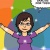 Despuès de tanto uso ........ maltrato perdì el color y ........ quedè manchado, convertido ........ un vaso lastimado y pisoteado......... me disculpen la amargura pero he aguantado carros y carretas.Dèjenme  ........... desde el principio.Al salir de la fàbrica de plàsticos estaba lleno ....... sueños y aspiraciones de ........ una vida digna y respetable. ¡Al fin ........ al cabo me lo merecìa!Tras despedirme de mis familiares y de  unos chicos con .........  que nos hicimos amigos en la fàbrica, a mì y algunos de los otros vasitos nos cogieron y nos pusieron ........ bolsas estrechas, largas y transparentes......... nos metieron en coches ...... grandes (creo que ...... llaman camionetas) y emprendimos el viaje màs largo de nuestras vidas.¿A dònde y por dònde? ¡No lo sabìamos!........ el viaje lo pasamos muy bien.Aunque estàbamos apilados ........ sobre los otros, el viaje fue entretenido.EJERCICIO A.Rellena los huecos de la pàgina anterior con la palabra adecuada:1. Durante                10. Que (dos veces)2. en (dos veces)       11. estaba3. Luego                    12. me4. por                        13. unos5. ya                          14. muy6. llevar                     15. Aunque 7. y (dos veces)          16. los8. de (dos veces)        17. se9. empezar                 18. nos                                                 Conocì a personajes interesantes que convirtieron el viaje en un placer.Unos vasitos pequeños como al ratòn y el gato, al pillado y al escondite.Nosotros  los contemplàbamos cuando todas las cosas nos parecìan chistosas y divertidas y estàbamos despreocupados.No puedo olvidarme que, a lo largo de nuestro viaje, me tiraron los La verdad es que soy un vasito que y es muy lògico tener èxito en el amor.Un rato antes del fin de nuestro viaje, y todo iba vientoEstàbamos de muy buen humor.Hicimos una parada que se llamaba supermercado.EJERCICIO B.Pon en su orden los fragmentos desordenados del texto anterior: acordàdonos de los años de nuestra infanciamuy lindo y guapoen un edificio nuevo y enormecon quienes mantuve conversaciones amenasempezamos a cantarjugaban juntos a varios juegosde unas vasitos mozas del montòn de efrentetengo mucho saleroen popatejos  No puedo decir màs cosas 1. ....... el supermercado porque 2. ........ comprado el primer dìa  3. ......... una familia con muchos miembros.  4. ..... principio todos  5. .... comportaban muy bien: la  6. .......... menor de la 7. ........ que se 8. ........ Daniela, me cogiò del armario bajo y me llenò con un lìquido blanco, que  9. ......... llamaban ‘’leche’’. Creo que apreciaban  10. ........ la leche porque hablaban 11. ......... ella con mucha consideraciòn, de  12. ......... yo empezara a  13. ........... muy orgulloso y ùtil.Desafortunadamente esto no 14. ......... mucho tiempo. El segundo dìa me cogiò en sus manos el chico màs travieso y gritòn de la familia, Emilio.Emilio me maltratò  15. ........ como no lo  16. ......... hecho nadie  17. ......... entonces.Me daba patadas  18. .......... el cèsped mojado y barroso convirtièndome 19. ....... una pelota de fùtbol.Perdona, ¿parezco  20. ......... cosa? Estaba muy triste 21. ....... mi estado de miseria, rogando, rezando y gritando sin que hubiera nadie que me escuchara.   EJERCICIO C.Elige la opciòn correcta:a) sobre        b) en              c) paraa) era            b) estuve       c) fuia) para          b) por             c) dea) desde        b) en              c) ala) me             b) le               c) sea) madre        b) abuela        c) hijaa) hermana    b) familia        c) nietaa) llamara      b) ha llamado  c) llamabaa) cualquier    b) todos         c) cadaa) muy            b) màs            c) muchoa) por             b) sobre         c) aa) ahì con       b) aquì de       c)  ahì quea) sentirme     b) sentir        c) sentirsea) duraba        b) durò          c) duraraa) tan              b) igual          c) tantoa) habìa           b) haya          c)ha hechoa) hacia           b) desde        c) hastaa) dentro         b) fuera de   c) pora) a                  b) en             c) de    a) tanta           b) tan            c)tala) de                b) para          c) por    No habìa nadie que me salvara de los pies de Emilio.Una vez acabados el maltrato y el abuso y tras el mareo que me provocaron tantos vuelcos, fui salvado por la madre del chico, Pilar.Ella me echò a la bolsa de basura que estaba llena de desperdicios de muy mal olor, digamos hedor, lo cual por supuesto quedò imborrable e inolvidable en mi memoria y la nariz para siempre.No cabe duda de que tenìa muy mala suerte pero conseguì escaparme otra vez.Mientras me llevaban a un cubo de grandes dimensiones, el llamado contenedor, que en verdad olìa a rayos, yo me escurrì por un pequeño agujero de la bolsa y volvì a escaparme. Asì que... ¡otra vez en la calle!... en los charcos de lodo...Pensè que era mejor estar en los charcos que en el vertedero. EJERCICIO D.Elige la opciòn correcta:1.No habìa ......... que me salvara de los pies de Emilio.a) alguno        b) nadie        c) ningùn2.Una vez acabados el maltrato  y el abuso y tras el mareo que me .............. tantos vueltos...                          a) provocaban   b) han provocado  c) provocaron   3. Ella me echò a la bolsa de basura que ........ llena de desperdicios...                                 a) era               b) estaba        c) fue4. No ........ duda de que tenìa muy mala suerte...a) falta              b) echa          c) cabe5. ..., el llamado contenedor, que en verdad ........., yo me escurrì por un pequeño agujero...a) olìa a rayos     b) olìa a rayas    c) olìa a cuadros6. Pensè que ......... mejor estar en los charcos que en el vertedero.a) fuera              b) estaba        c) era  Afortunadamente, me cogiò una chica que se llamaba Marìa Dolores.Llevaba ropa de segunda mano, ropa de pobres, pero estaba limpia y bien arreglada.Nada màs lavarme, Marìa Dolores me llenò con agua fresca. Me puso gardenias, completamente blancas, que despedìan una fragancia fuerte y agradable que se extendìa  por todo el barrio.El hecho de haberme convertido en un florero,aunque no hubiera sido frabicado para servir como tal, me encantò.El tiempo pasaba sin preocupaciones y con mucho placer hasta que, un dìa, una señora de edad mayor ( cuyo nombre no conozco porque era la primera vez que la veìa – quizàs fuera la madre de Marìa  Dolores -) me arrojò a la calle, dejàndome a la deriva.Otra vez dejada de la mano de Dios.Un perro sin dueño, que todos llamaban “Callejero”, tratò de morderme con sus dientes cortantes.EJERCICIO E.Busca en la sopa de letras los imperfectos y los indefinidos de la pàgina anterior.  Su cuerpo peludo estaba lleno de bichos.Estos bichos estaban en su salsa pasàndoselo bomba chupando la sangre del perro. Ademàs, jugaban al escondite y al pillado entre los pelos del animal, los cuales parecìan malas hierbas, mugrientos y sucios desde hacìa mucho tiempo.El “Callejero”, cada dos por tres, intentaba agarrar a los bichos con los dientes puntiagudos sin conseguirlo.Tan pronto como me encontrò, se quedò a gusto.Mordiscos acà y allà. Fui la cabeza de turco. Pero volvì a librarme por los pelos.A lo lejos apareciò un gato, y menos mal porque me dejò a mì para perseguirlo.Y aunque estaba convencido de que tenìa la negra, desesperado por ser un vasito sucio, desdichado y desgarrado, el destino quiso algo diferente.Un señor bondadoso, que llevaba una corbata morada y un sombrero gris, me llevò en sus manos y me puso en un contenedor amarillo.EJERCICIO F.¿Puedes leer el texto en voz alta? Su cuerpo peludo estaba lleno de  .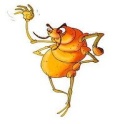 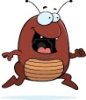 Estos   estaban en su  pasàndoselo 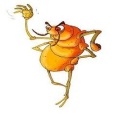 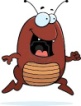 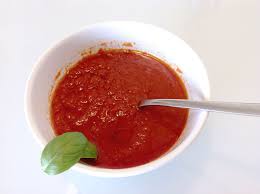 chupando la  del perro. Ademàs, jugaban al   y al  entre los pelos del animal, los cuales parecìan malas , 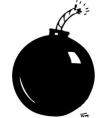 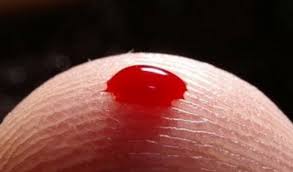 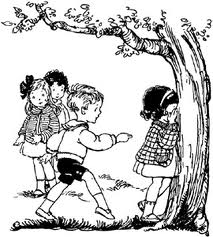 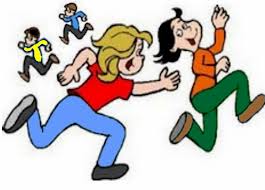 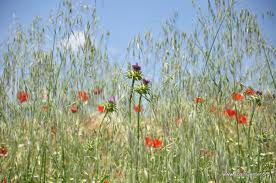 mugrientos y sucios desde hacìa mucho tiempo. El “Callejero”, cada por , intentaba agarrar a los  con los  puntiagudos 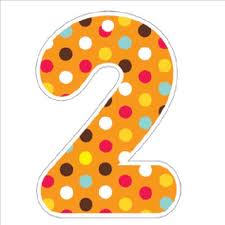 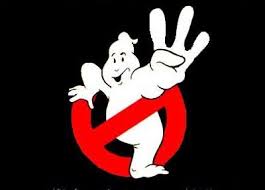 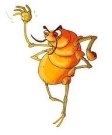 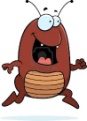 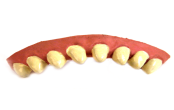 sin conseguirlo.Tan pronto como me encontrò, se quedò a . s  acà y allà.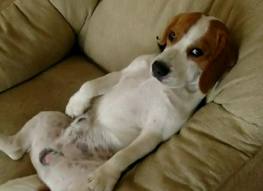 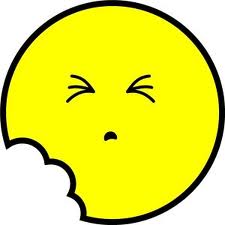 Fui la   . Pero volvì a librarme por los .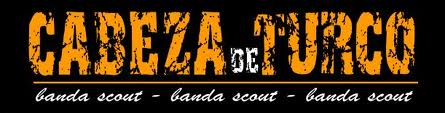 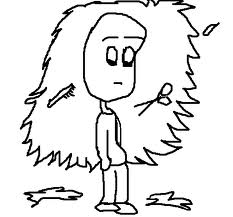 A lo lejos apareciò un , y menos mal porque 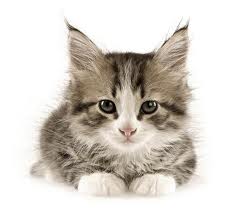 me dejò a mì para perseguirlo.Y aunque estaba convencido de que tenìa la , desesperado por ser un sucio, desdichado y , el destino quiso algo diferente.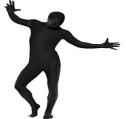 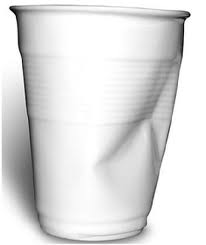 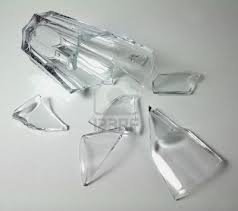 Un  bondadoso, que llevaba una corbata morada y un  gris, me llevò en sus  y me puso en un contenedor .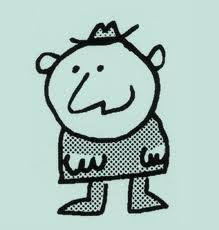 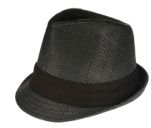 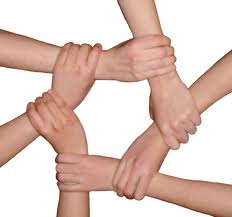 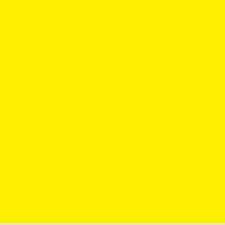   Al principio no ....... entender dònde ........ . Pero muy pronto me ....... alegre. Basta ya de problemas y desgracias. Dentro del contenedor ......... muchas caritas familiares. Vi a mis amigos y conocidos. Ademàs, vi a los otros vasitos que ......... jugando juntos en la camioneta.- ¿Què es este sitio?-, les preguntè con vacilaciòn, ......... verguenza por no saber.- Este contenedor amarillo es un contenedor de reciclaje. Aquì, nosotros, los vasos usados y todos los vasitos de plàstico ........ a nacer, ......... otra vez nuevos – me ......... un vaso que tal vez ......... mi preocupaciòn y quizàs ......... compadecerme.¡Què alegrìa!¡Por fin!, .......... . Estoy con mis amigos.Finalmente lo màs importante es llegar a ser otra vez un vasito blanco, lindo y totalmente nuevo.  EJERCICIO G.Rellena los huecos de la pàgina anterior con el verbo adecuado de la lista de los verbos en la casilla.           elsa2012zaharou@hotmail.compasabarrrojoseqboullevabbamjcsñaesrdenccantoterrcogiolllenoaIfastratoowkofbanseextenddiahkartdespediaanjvskyaaurgoseellamabanVolveremos    quiso     encontrè     respondiò gritè     podìa    sintiendo    estaba     puse          seremos      sintiò     habìan estado